                   Hesla Jednoty bratrské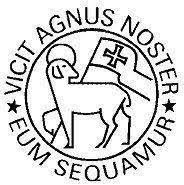 Heslo na měsíc 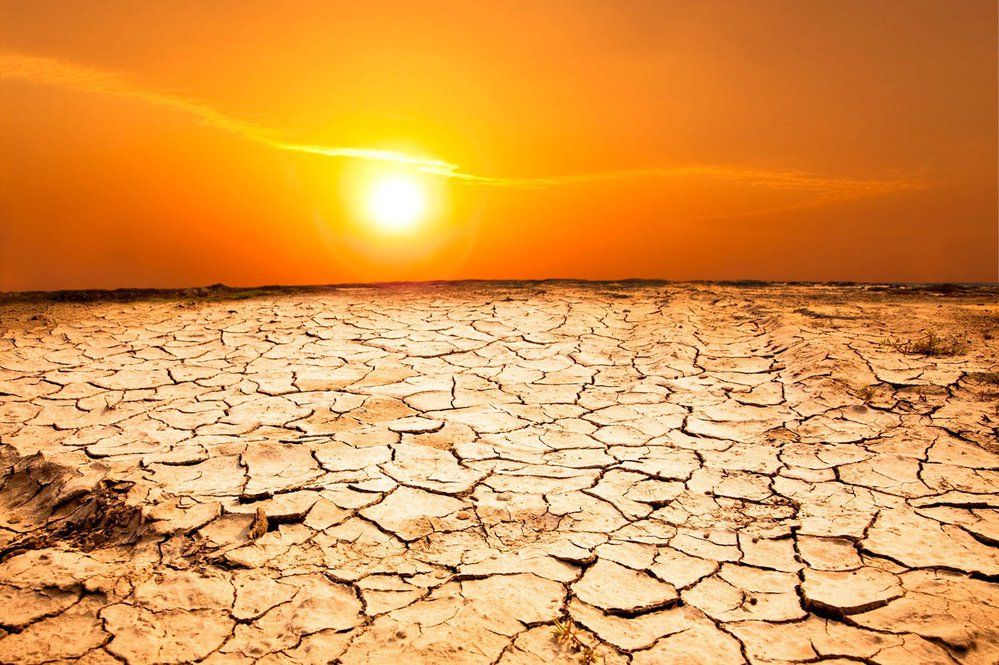 Po Bohu žízním,        po živém           Bohu. Žalm 42,3Česko je sužováno suchem. A nejen naše země, ale celá naše Země trpí. Horší, než vyprahlá země je vyprahlá duše. Ale pokud si člověk uvědomí, co mu schází, je už jen krůček od naplnění.V Bibli je o Bohu i tento verš: 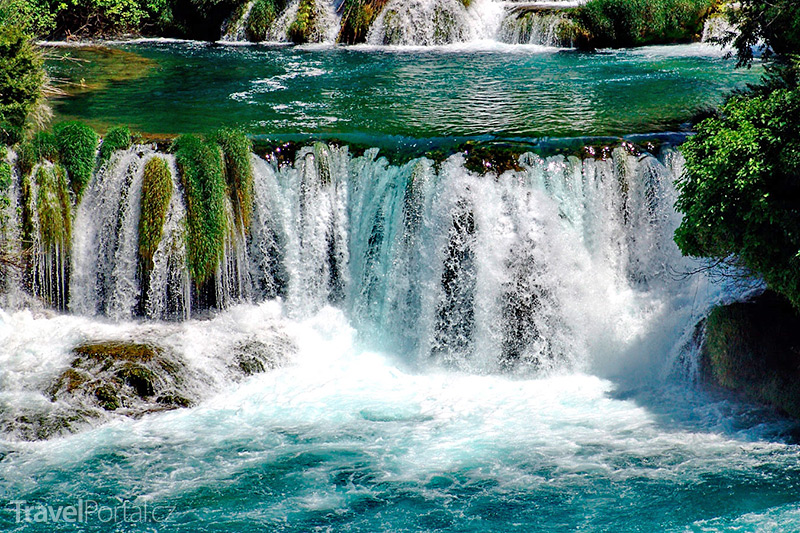 Kdo žízní, ať přistoupí; kdo touží, ať zadarmo                                nabere vody života.   Zj 22,17